LAMPIRANLAMPIRAN 1KUESIONER PENELITIANKepada Yth : KSPPS Bina Insan MandiriDitempatDengan ini, saya Abdul Saputra. Mahasiswi Program Studi Manajemen Fakultas Ekonomi Universitas Islam Batik Surakarta yang saat ini sedang melakukan penelitian guna menyusun skripsi dengan judul: Kinerja Karyawan Ditinjau Dari Insentif, Promosi Jabatan dan Stres Kerja Pada KSPPS Bina Insan Mandiri Karanganyar.Dengan penuh kerendahan hati, saya mohon kerjasama dan bantuan karyawan Koperasi Simpan Pinjam dan Pembiayaan Bina Insan Mandiri Karanganyar untuk mengisi kuesioner ini sebagai bahan skripsi saya. Sumber informasi dari kuesioner ini terjaga kerahasiaannya dan hasil kuesioner ini tidak akan mempengaruhi keberadaan Anda sebagai karyawan Koperasi Simpan Pinjam dan Pembiayaan Bina Insan Mandiri Karanganyar. Kuesioner ini hanya sebagai penelitian ilmiah skripsi saya. Jawaban yang saya harapkan adalah jawaban yang sejujurnya sesuai dengan keadaan sebenarnya.Demikian atas bantuan dan kerjasama yang baik, saya ucapkan terima kasih. Apabila ada kekurangan atau kesalahan pada penulisan/perkataan, saya mohon maaf.Hormat saya,Abdul SaputraIdentitas KaryawanSaya mengharapkan kesediaan Bapak/Ibu untuk memberikan identitas diri. Mohon untuk mengisi salah satu jawaban dengan cara memberi tanda centang (√) pada alternatif jawaban yang telah disediakan.Nama	:  ……………………………………..Usia :              20 – 25 tahun                        26 – 40 tahun                        Lebih dari 40 tahunJenis Kelamin :	Laki – laki                                     PerempuanPendidikan :                SMA                                	D3                                	S1Lebih dari S1Petunjuk PengisianBerilah tanda centang (√) pada alternatif jawaban yang telah disediakan. Diharapkan semua pertanyaan tidak ada yang dikosongkan karena jawaban tersebut sesuai dengan pendapat sendiri, maka tidak ada jawaban yang dianggap salah.Alternatif JawabanSangat Setuju (SS)		Skor ( 5 )Setuju (S)			Skor ( 4 )Kurang Setuju (KS)		Skor ( 3 )Tidak Setuju (TS)		Skor ( 2 )Sangat Tidak Setuju (STS)	Skor ( 1 )LAMPIRAN 2DATA RESPONDENData Karyawan Berdasarkan Jenis KelaminData Karyawan Berdasarkan Tingkat PendidikanData Karyawan Berdasarkan UsiaLAMPIRAN 3Data Scoring 10 Responden Uji RespondenLAMPIRAN 4HASIL UJI INSTRUMENHasil Uji Validitas Kinerja KaryawanHasil Uji Validitas InsentifHasil Uji Validitas Promosi JabatanHasil Uji Validitas Stres KerjaHasil Uji Reliabilitas Kinerja KaryawanHasil Uji Reliabilitas InsentifHasil Uji Reliabilitas Promosi JabatanHasil Uji Reliabilitas Stres KerjaLAMPIRAN 5Data Scoring 76 RespondenLAMPIRAN 6HASIL UJI ASUMSI KLASIKUji NormalitasGafik Uji Normalitas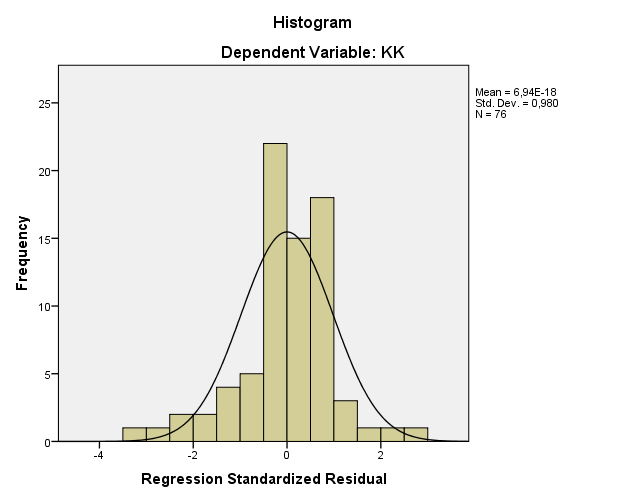 Uji MultikolenieritasUji Heteroskedastisitas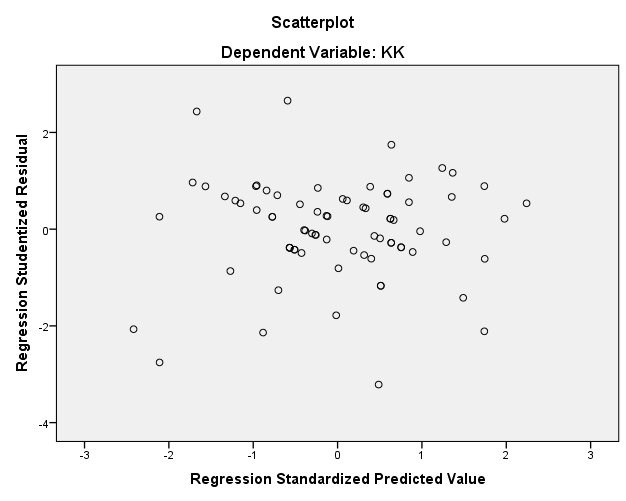 LAMPIRAN 7HASIL UJI HIPOTESISAnalisis Regresi Linear BergandaUji FUji tUji Koefisien Determinasi (R2)LAMPIRAN 8Tabel r, Tabel F dan Tabel t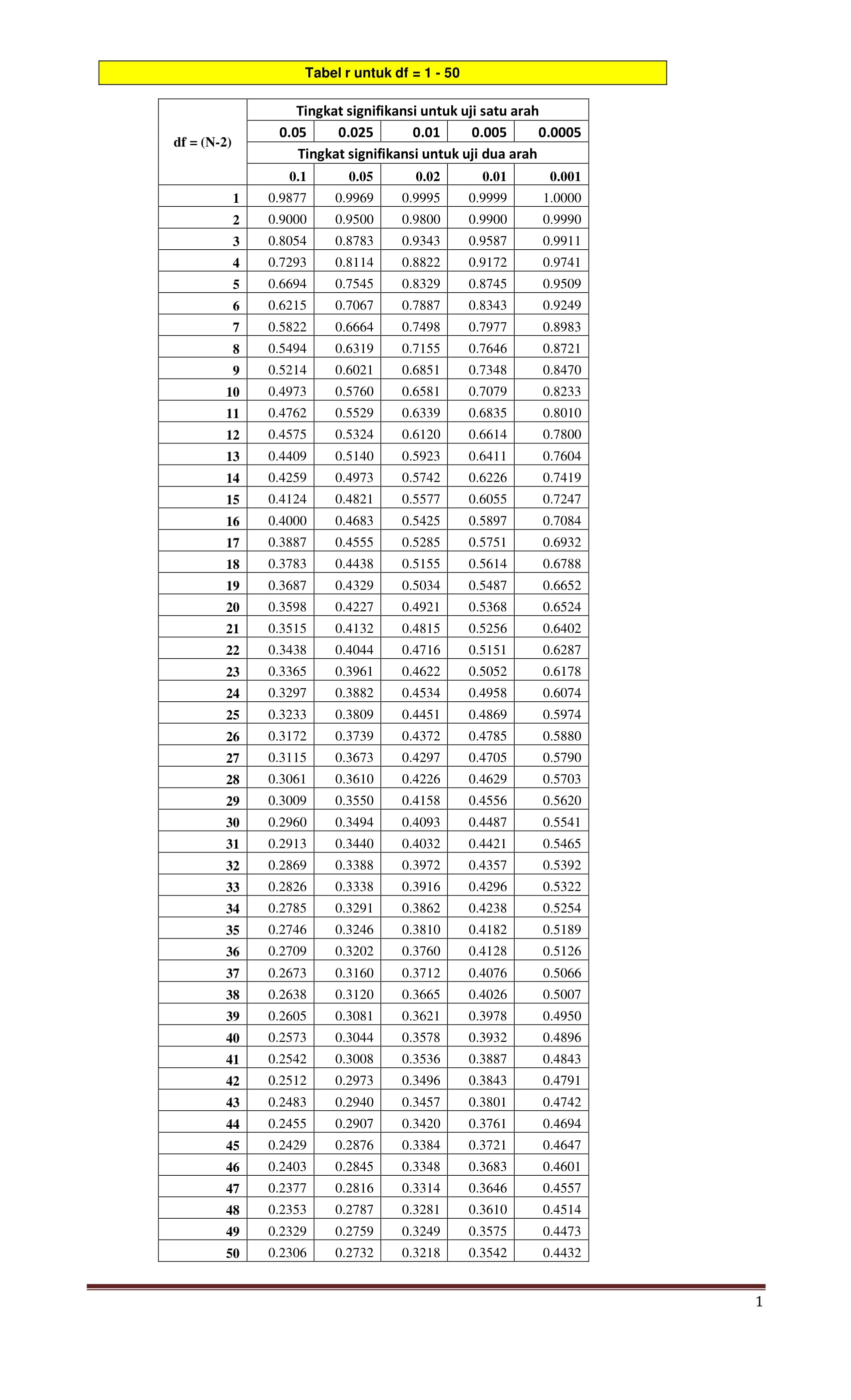 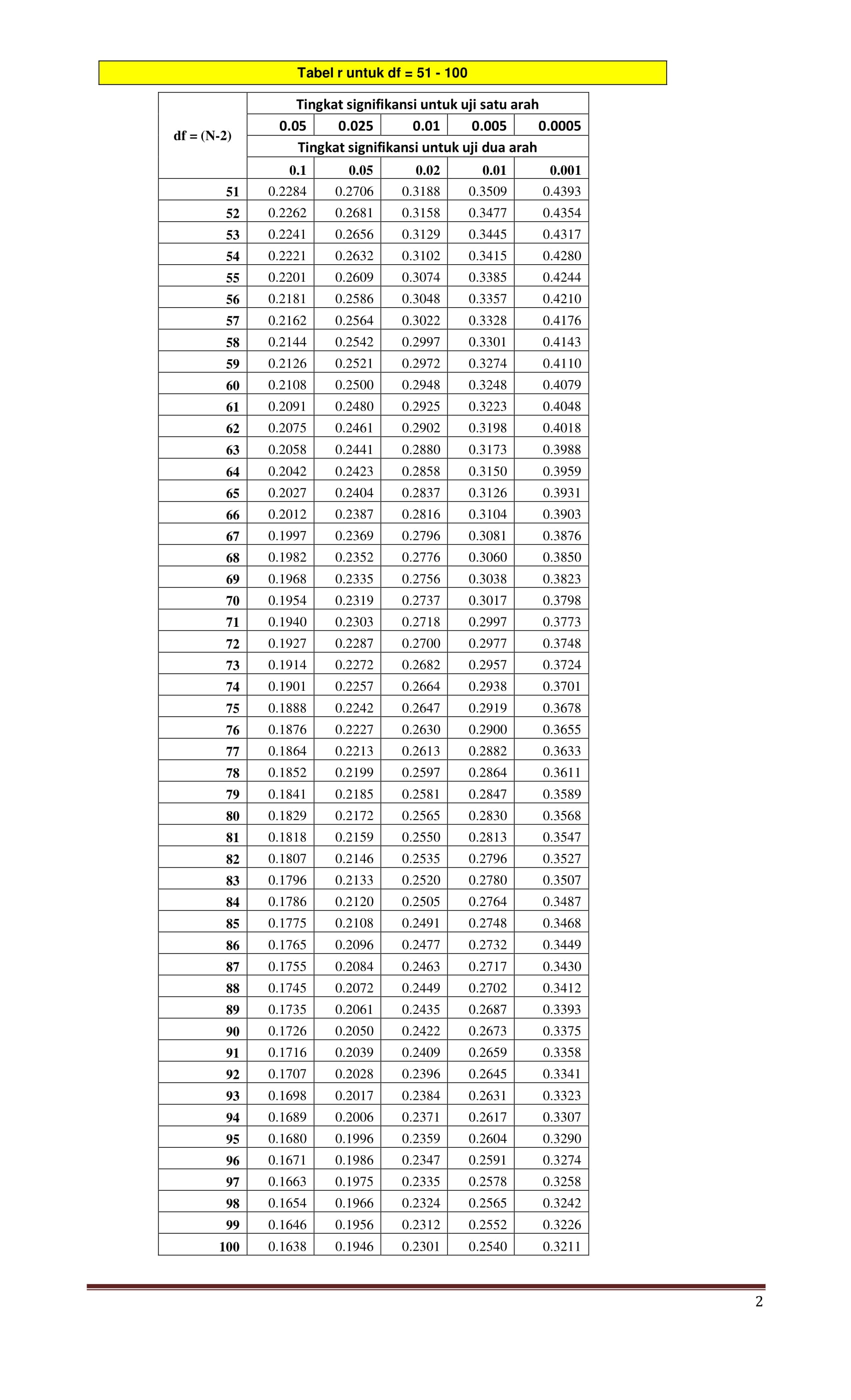 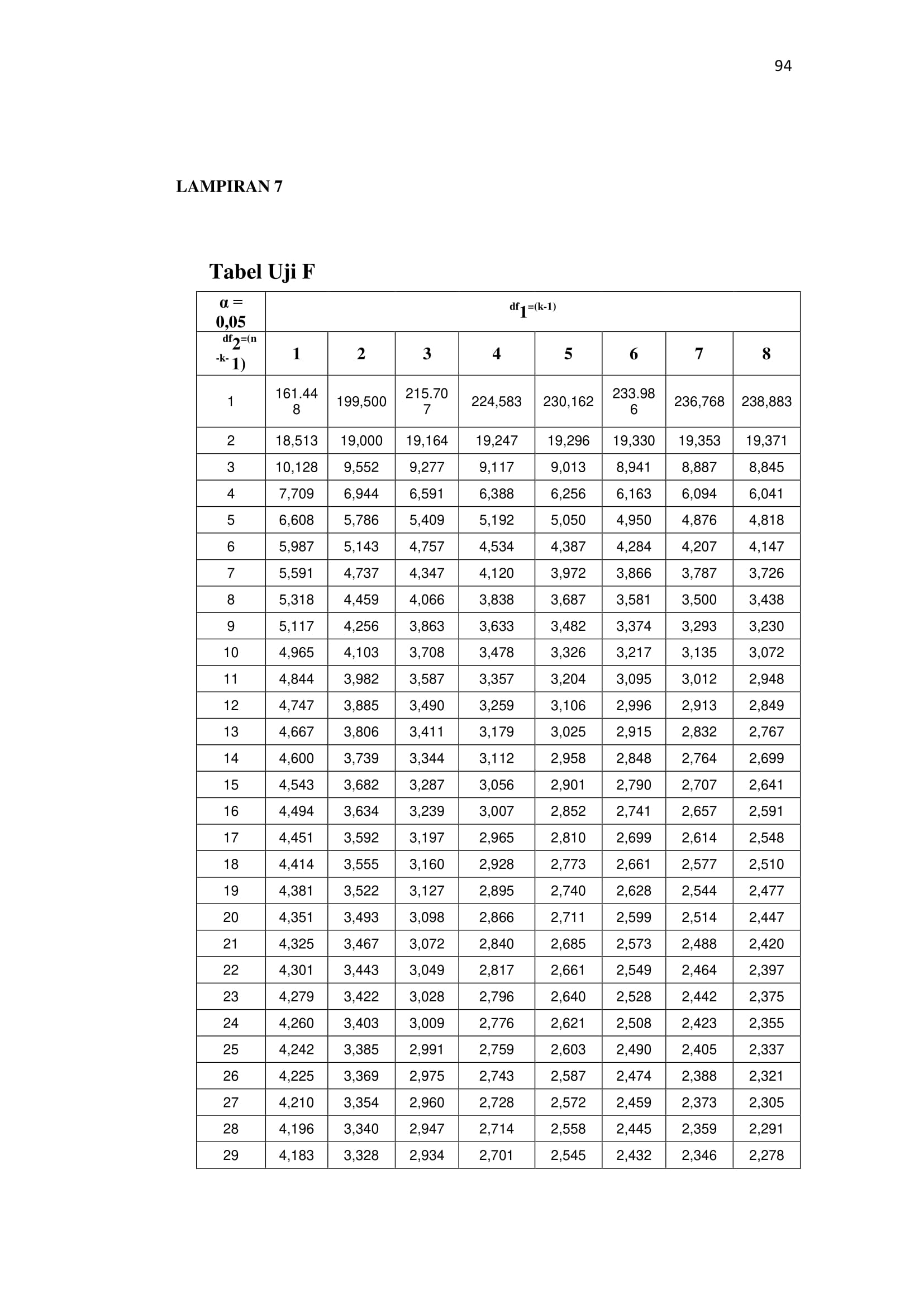 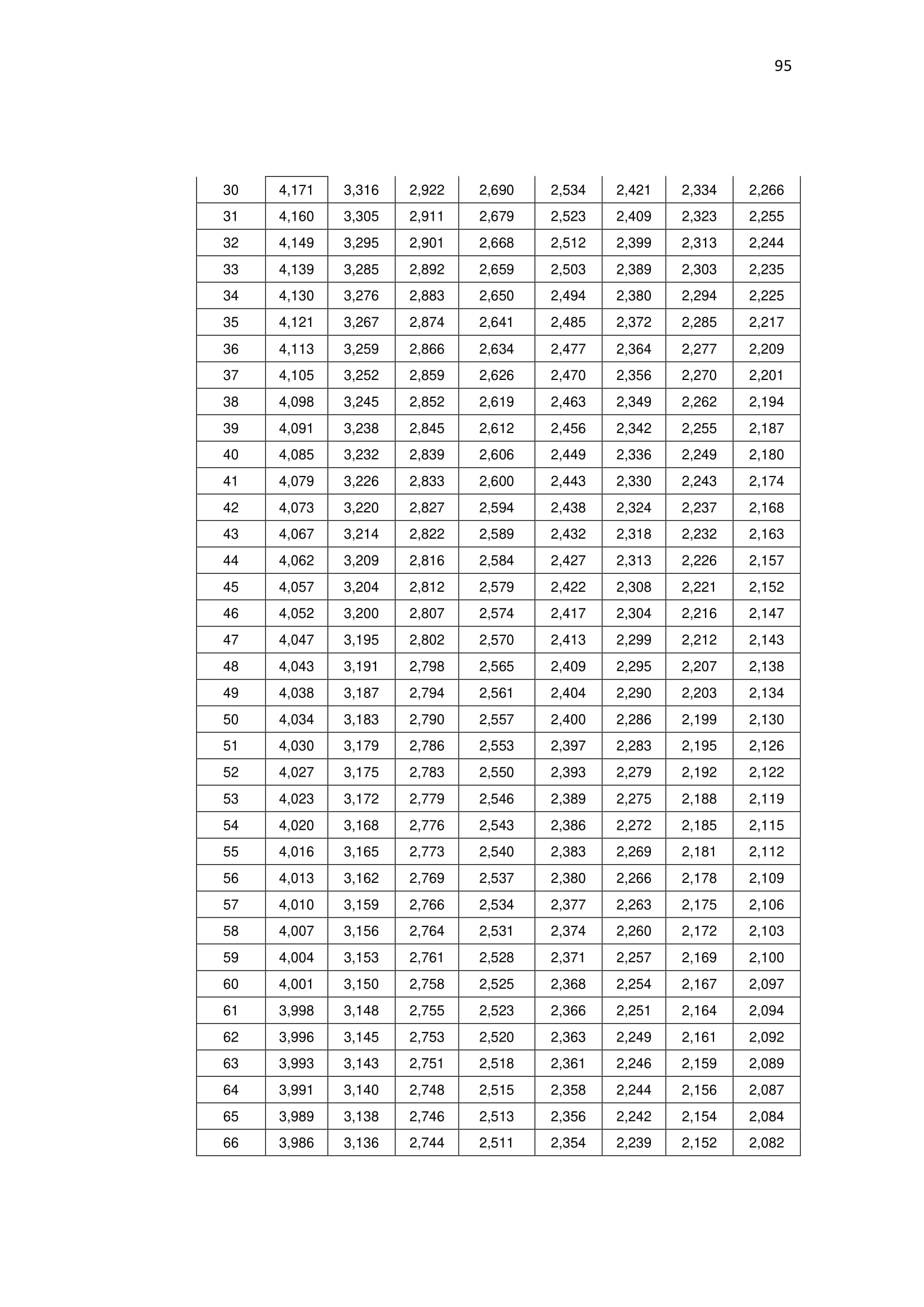 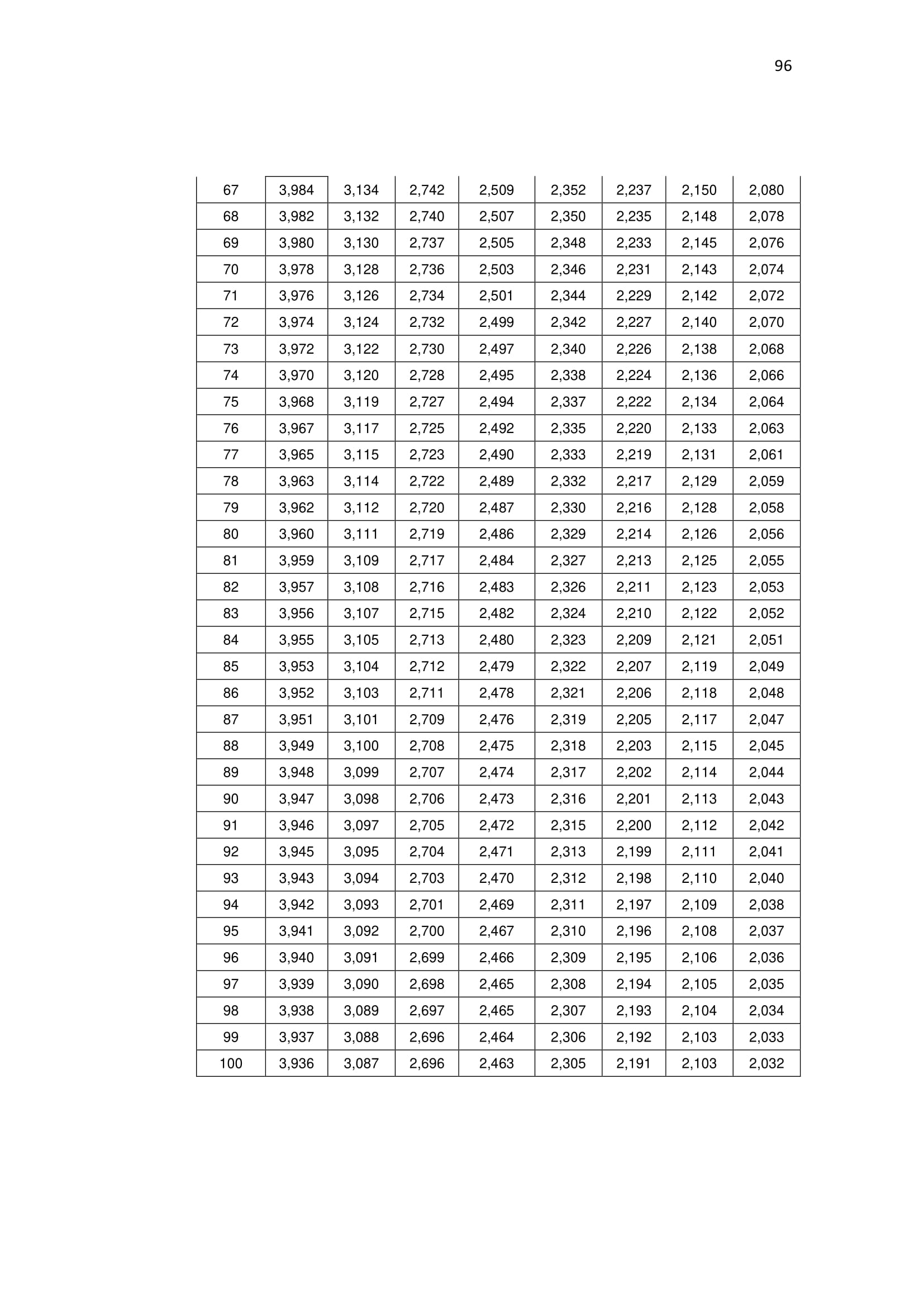 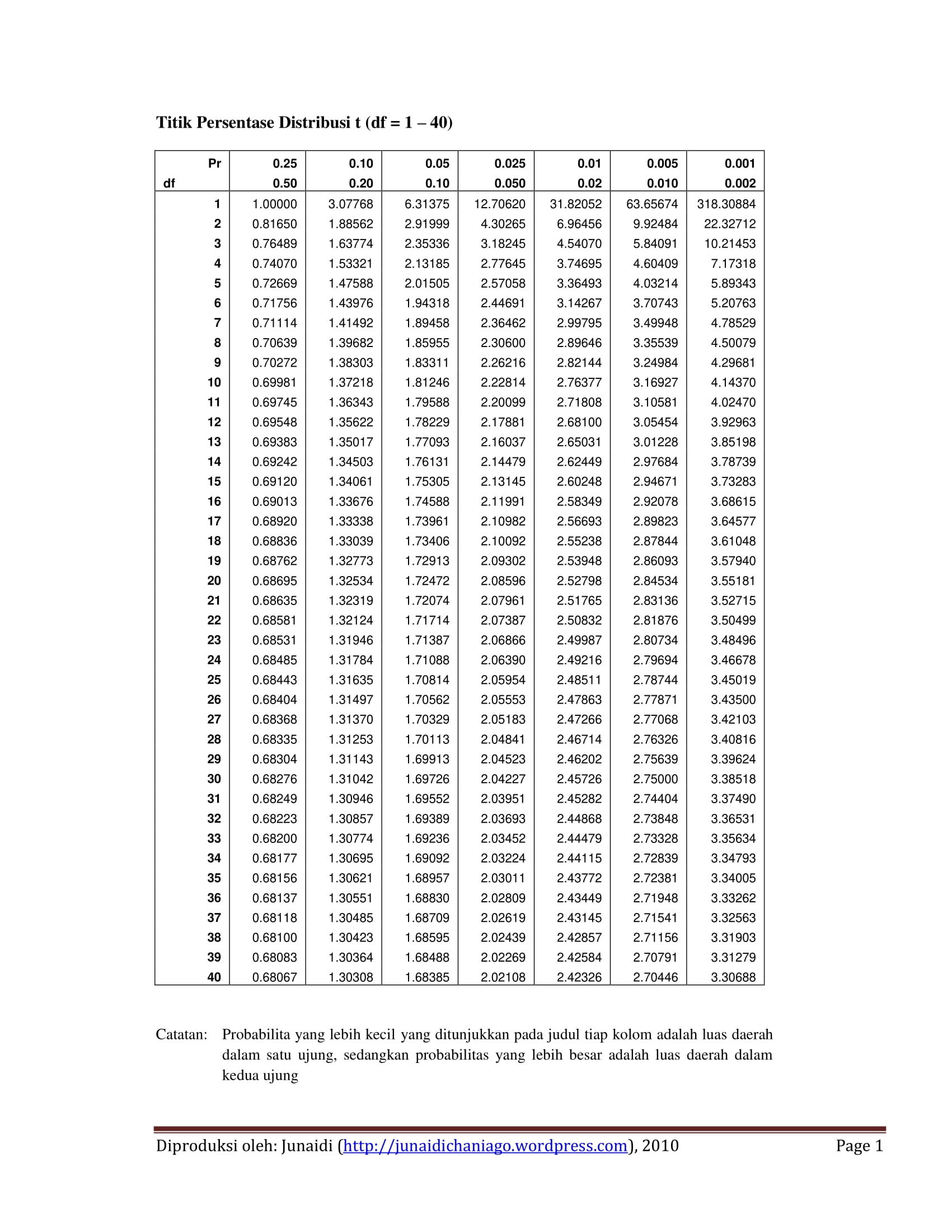 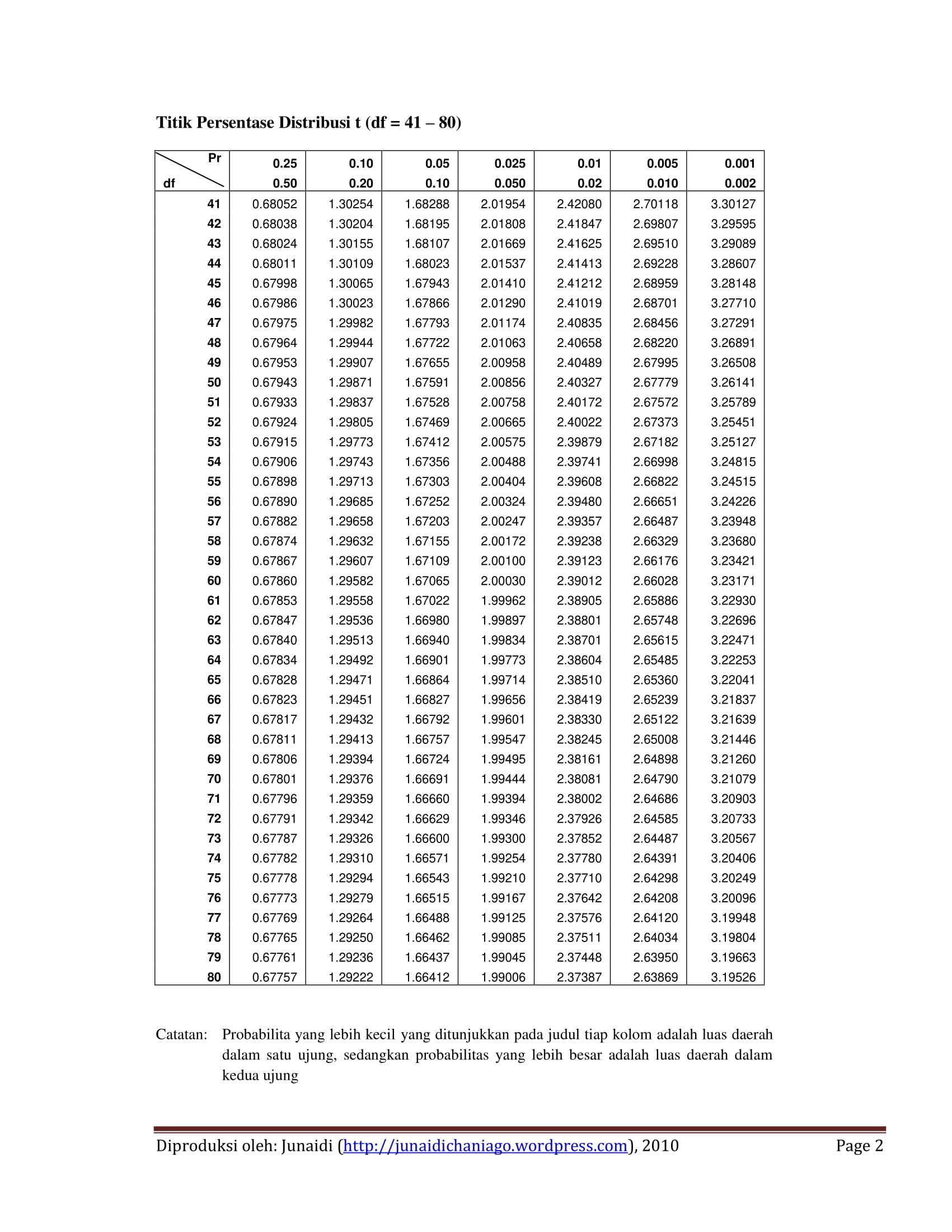 NoPernyataanJawabanJawabanJawabanJawabanJawabanNoPernyataanSSSNTSSTSKinerja KaryawanKinerja KaryawanKinerja KaryawanKinerja KaryawanKinerja KaryawanKinerja Karyawan1.Saya mampu memberikan hasil kerja yang maksimal2.Saya datang ke kantor dengan tepat waktu3.Saya mampu meminimalkan kesalahan dalam menyelesaikan pekerjaan4.Saya dapat menyelesaikan tugas yang diberikan pimpinan5.Saya dapat bekerja dalam tim dengan baikInsentif Insentif Insentif Insentif Insentif Insentif 1.Kinerja Anda selama ini sudah cukup baik serta mempengaruhi insentif yang diterima2.Lama kerja karyawan mempengaruhi insentif yang diberikan3.Perusahaan memberikan insentif berdasarkan senioritas karyawan4.Insentif yang diberikan perusahaan cukup untuk memenuhi kebutuhan Anda sehari-hari5.Karyawan merasa adil terhadap insentif yang diberikan perusahaan6.Evaluasi jabatan karyawan mempengaruhi insentif yang diberikanPromosi JabatanPromosi JabatanPromosi JabatanPromosi JabatanPromosi JabatanPromosi Jabatan1.Saya akan bekerja dengan menjunjung tinggi kejujuran2.Sistem promosi yang dilakukan perusahaan dapat meningkatkan disiplin karyawan3.Saya mampu bekerja sesuai target yang diberikan perusahaan4.Saya mampu bekerjasama dengan rekan kerja5.Saya mampu menyelesaikan tugas – tugas baru dari pimpinan6.Saya mampu bekerja di jam kerja atau diluar jam kerja7.Saya mampu mengkoordinasi bawahan saya dengan baik8Saya mampu berkomunikasi dengan baik dikantor maupun dilapangan9Saya mampu bekerja dengan baik sesuai tingkat pendidikan sayaStres KerjaStres KerjaStres KerjaStres KerjaStres KerjaStres Kerja1.Target perusahaan dan tuntutan tugas terlalu tinggi2.Dalam menjalankan pekerjaan, saya ditekan dengan banyak peraturan3.Saya tidak punya cukup waktu untuk menyelesaikan semua pekerjaan4Saya mempunyai banyak pekerjaan yang harus diselesaikan dalam waktu yang sama5Selama ini dalam melakukan tugas jarang ada informasi yang jelas mengenai tugas sayaNoJenis kelaminJumlahPersentase1.Laki-laki6382,92.Perempuan1317,1Total76100NoTingkat PendidikanJumlahPersentase1.SMA/K1519,72.D356,53.S15065,84.>S168Total76100No.UsiaJumlah RespondenPresentase1Kurang dari 25 tahun1520226 – 40 tahun41543Lebih dari 40 tahun2026Total 76100NOInsentifInsentifInsentifInsentifInsentifInsentifInsentifPromosi JabatanPromosi JabatanPromosi JabatanPromosi JabatanPromosi JabatanPromosi JabatanPromosi JabatanPromosi JabatanPromosi JabatanStres KerjaStres KerjaStres KerjaStres KerjaStres KerjaStres KerjaKinerja KaryawanKinerja KaryawanKinerja KaryawanKinerja KaryawanKinerja KaryawanKinerja KaryawanNOIN_1IN_2IN_3IN_4IN_5IN_6INPJ_1PJ_2PJ_3PJ_4PJ_5PJ_6PJ_7PJ_8PJ_9PJSK_1SK_2SK_3SK_4SK_5SKKK_1KK_2KK_3KK_4KK_5KK14343432134445544538334441855445232343444223333344443144444205555525333333318444555544404334418444442043333331844444444436332331433333155333444215555555554543344185445422643333319554444555414433317445552374333342045444555541333341644555238333333185344455554032332134455422944333320334433433303333315455452310554444263334345553543433174544522CorrelationsCorrelationsCorrelationsCorrelationsCorrelationsCorrelationsCorrelationsCorrelationsKK_1KK_2KK_3KK_4KK_5KKKK_1Pearson Correlation1,625,302,553,497,742*KK_1Sig. (2-tailed),053,397,097,144,014KK_1N101010101010KK_2Pearson Correlation,6251,424,188,815**,768**KK_2Sig. (2-tailed),053,222,602,004,009KK_2N101010101010KK_3Pearson Correlation,302,4241,773**,674*,812**KK_3Sig. (2-tailed),397,222,009,033,004KK_3N101010101010KK_4Pearson Correlation,553,188,773**1,449,753*KK_4Sig. (2-tailed),097,602,009,193,012KK_4N101010101010KK_5Pearson Correlation,497,815**,674*,4491,873**KK_5Sig. (2-tailed),144,004,033,193,001KK_5N101010101010KKPearson Correlation,742*,768**,812**,753*,873**1KKSig. (2-tailed),014,009,004,012,001KKN101010101010*. Correlation is significant at the 0.05 level (2-tailed).*. Correlation is significant at the 0.05 level (2-tailed).*. Correlation is significant at the 0.05 level (2-tailed).*. Correlation is significant at the 0.05 level (2-tailed).*. Correlation is significant at the 0.05 level (2-tailed).*. Correlation is significant at the 0.05 level (2-tailed).*. Correlation is significant at the 0.05 level (2-tailed).*. Correlation is significant at the 0.05 level (2-tailed).**. Correlation is significant at the 0.01 level (2-tailed).**. Correlation is significant at the 0.01 level (2-tailed).**. Correlation is significant at the 0.01 level (2-tailed).**. Correlation is significant at the 0.01 level (2-tailed).**. Correlation is significant at the 0.01 level (2-tailed).**. Correlation is significant at the 0.01 level (2-tailed).**. Correlation is significant at the 0.01 level (2-tailed).**. Correlation is significant at the 0.01 level (2-tailed).CorrelationsCorrelationsCorrelationsCorrelationsCorrelationsCorrelationsCorrelationsCorrelationsCorrelationsI_1I_2I_3I_4I_5I_6II_1Pearson Correlation1,591,678*,066,185,185,661*I_1Sig. (2-tailed),072,031,857,610,610,037I_1N10101010101010I_2Pearson Correlation,5911,452,592,431,431,830**I_2Sig. (2-tailed),072,189,071,214,214,003I_2N10101010101010I_3Pearson Correlation,678*,4521,218,612,102,688*I_3Sig. (2-tailed),031,189,545,060,779,028I_3N10101010101010I_4Pearson Correlation,066,592,2181,802**,802**,760*I_4Sig. (2-tailed),857,071,545,005,005,011I_4N10101010101010I_5Pearson Correlation,185,431,612,802**1,583,772**I_5Sig. (2-tailed),610,214,060,005,077,009I_5N10101010101010I_6Pearson Correlation,185,431,102,802**,5831,685*I_6Sig. (2-tailed),610,214,779,005,077,029I_6N10101010101010IPearson Correlation,661*,830**,688*,760*,772**,685*1ISig. (2-tailed),037,003,028,011,009,029IN10101010101010*. Correlation is significant at the 0.05 level (2-tailed).*. Correlation is significant at the 0.05 level (2-tailed).*. Correlation is significant at the 0.05 level (2-tailed).*. Correlation is significant at the 0.05 level (2-tailed).*. Correlation is significant at the 0.05 level (2-tailed).*. Correlation is significant at the 0.05 level (2-tailed).*. Correlation is significant at the 0.05 level (2-tailed).*. Correlation is significant at the 0.05 level (2-tailed).*. Correlation is significant at the 0.05 level (2-tailed).**. Correlation is significant at the 0.01 level (2-tailed).**. Correlation is significant at the 0.01 level (2-tailed).**. Correlation is significant at the 0.01 level (2-tailed).**. Correlation is significant at the 0.01 level (2-tailed).**. Correlation is significant at the 0.01 level (2-tailed).**. Correlation is significant at the 0.01 level (2-tailed).**. Correlation is significant at the 0.01 level (2-tailed).**. Correlation is significant at the 0.01 level (2-tailed).**. Correlation is significant at the 0.01 level (2-tailed).PJ_1PJ_2PJ_3PJ_4PJ_5PJ_6PJ_7PJ_8PJ_9PJPJ_1Pearson Correlation1,565,648*,469,466,436,639*,617,449,799**PJ_1Sig. (2-tailed),089,043,171,174,208,047,057,193,006PJ_1N10101010101010101010PJ_2Pearson Correlation,5651,648*,469,622,436,393,436,449,772**PJ_2Sig. (2-tailed),089,043,171,055,208,261,208,193,009PJ_2N10101010101010101010PJ_3Pearson Correlation,648*,648*1,724*,719*,392,227,112,138,693*PJ_3Sig. (2-tailed),043,043,018,019,263,527,758,703,026PJ_3N10101010101010101010PJ_4Pearson Correlation,469,469,724*1,719*,448,531,168,138,677*PJ_4Sig. (2-tailed),171,171,018,019,194,115,643,703,032PJ_4N10101010101010101010PJ_5Pearson Correlation,466,622,719*,719*1,778**,264,195,385,779**PJ_5Sig. (2-tailed),174,055,019,019,008,462,590,272,008PJ_5N10101010101010101010PJ_6Pearson Correlation,436,436,392,448,778**1,492,545,674*,782**PJ_6Sig. (2-tailed),208,208,263,194,008,148,103,033,008PJ_6N10101010101010101010PJ_7Pearson Correlation,639*,393,227,531,264,4921,800**,609,721*PJ_7Sig. (2-tailed),047,261,527,115,462,148,005,062,019PJ_7N10101010101010101010PJ_8Pearson Correlation,617,436,112,168,195,545,800**1,899**,714*PJ_8Sig. (2-tailed),057,208,758,643,590,103,005,000,020PJ_8N10101010101010101010PJ_9Pearson Correlation,449,449,138,138,385,674*,609,899**1,716*PJ_9Sig. (2-tailed),193,193,703,703,272,033,062,000,020PJ_9N10101010101010101010PJPearson Correlation,799**,772**,693*,677*,779**,782**,721*,714*,716*1PJSig. (2-tailed),006,009,026,032,008,008,019,020,020PJN10101010101010101010*. Correlation is significant at the 0.05 level (2-tailed).*. Correlation is significant at the 0.05 level (2-tailed).*. Correlation is significant at the 0.05 level (2-tailed).*. Correlation is significant at the 0.05 level (2-tailed).*. Correlation is significant at the 0.05 level (2-tailed).*. Correlation is significant at the 0.05 level (2-tailed).*. Correlation is significant at the 0.05 level (2-tailed).*. Correlation is significant at the 0.05 level (2-tailed).*. Correlation is significant at the 0.05 level (2-tailed).*. Correlation is significant at the 0.05 level (2-tailed).*. Correlation is significant at the 0.05 level (2-tailed).*. Correlation is significant at the 0.05 level (2-tailed).*. Correlation is significant at the 0.05 level (2-tailed).**. Correlation is significant at the 0.01 level (2-tailed).**. Correlation is significant at the 0.01 level (2-tailed).**. Correlation is significant at the 0.01 level (2-tailed).**. Correlation is significant at the 0.01 level (2-tailed).**. Correlation is significant at the 0.01 level (2-tailed).**. Correlation is significant at the 0.01 level (2-tailed).**. Correlation is significant at the 0.01 level (2-tailed).**. Correlation is significant at the 0.01 level (2-tailed).**. Correlation is significant at the 0.01 level (2-tailed).**. Correlation is significant at the 0.01 level (2-tailed).**. Correlation is significant at the 0.01 level (2-tailed).**. Correlation is significant at the 0.01 level (2-tailed).**. Correlation is significant at the 0.01 level (2-tailed).CorrelationsCorrelationsCorrelationsCorrelationsCorrelationsCorrelationsCorrelationsCorrelationsSK_1SK_2SK_3SK_4SK_5SKSK_1Pearson Correlation1,557,333,408,302,697*SK_1Sig. (2-tailed),094,347,242,397,025SK_1N101010101010SK_2Pearson Correlation,5571,248,227,448,684*SK_2Sig. (2-tailed),094,490,527,194,029SK_2N101010101010SK_3Pearson Correlation,333,2481,408,302,647*SK_3Sig. (2-tailed),347,490,242,397,043SK_3N101010101010SK_4Pearson Correlation,408,227,4081,739*,772**SK_4Sig. (2-tailed),242,527,242,015,009SK_4N101010101010SK_5Pearson Correlation,302,448,302,739*1,795**SK_5Sig. (2-tailed),397,194,397,015,006SK_5N101010101010SKPearson Correlation,697*,684*,647*,772**,795**1SKSig. (2-tailed),025,029,043,009,006SKN101010101010*. Correlation is significant at the 0.05 level (2-tailed).*. Correlation is significant at the 0.05 level (2-tailed).*. Correlation is significant at the 0.05 level (2-tailed).*. Correlation is significant at the 0.05 level (2-tailed).*. Correlation is significant at the 0.05 level (2-tailed).*. Correlation is significant at the 0.05 level (2-tailed).*. Correlation is significant at the 0.05 level (2-tailed).*. Correlation is significant at the 0.05 level (2-tailed).**. Correlation is significant at the 0.01 level (2-tailed).**. Correlation is significant at the 0.01 level (2-tailed).**. Correlation is significant at the 0.01 level (2-tailed).**. Correlation is significant at the 0.01 level (2-tailed).**. Correlation is significant at the 0.01 level (2-tailed).**. Correlation is significant at the 0.01 level (2-tailed).**. Correlation is significant at the 0.01 level (2-tailed).**. Correlation is significant at the 0.01 level (2-tailed).Reliability StatisticsReliability StatisticsCronbach's AlphaN of Items,8505Reliability StatisticsReliability StatisticsCronbach's AlphaN of Items,8166Reliability StatisticsReliability StatisticsCronbach's AlphaN of Items,8939Reliability StatisticsReliability StatisticsCronbach's AlphaN of Items,7615NOInsentifInsentifInsentifInsentifInsentifInsentifInsentifPromosi JabatanPromosi JabatanPromosi JabatanPromosi JabatanPromosi JabatanPromosi JabatanPromosi JabatanPromosi JabatanPromosi JabatanStres KerjaStres KerjaStres KerjaStres KerjaStres KerjaStres KerjaKinerja KaryawanKinerja KaryawanKinerja KaryawanKinerja KaryawanKinerja KaryawanKinerja KaryawanNOIN_1IN_2IN_3IN_4IN_5IN_6INPJ_1PJ_2PJ_3PJ_4PJ_5PJ_6PJ_7PJ_8PJ_9PJSK_1SK_2SK_3SK_4SK_5SKKK_1KK_2KK_3KK_4KK_5KK1434343213444554453833444185544523234344422333334444314444420555552533333331844455554440433441844444204333333184444444443633233143333315533344421555555555454334418544542264333331955444455541443331744555237433334204544455554133334164455523833333318534445555403233213445542294433332033443343330333331545545231055444426333434555354343317454452211344344225445344543854243184434419123445542554454344437222431344554221334445525443454442344443318444552214443443225555555554532433153345520154555542855555555545333331555555251645455528555545455434333316545552417344544244533545433654543214454421183454442445434544336432321445444211934543423454344444362323313454342020245434224344344443444442184543420213444342243445445437232221144434192244544425434443554364543420454442123345445255545433433633445194544522244443442344534454336323221244344192544543424434354444352113294543420264443452434454343434233311244345202734544424433543344332232312454442128333324183444443333221122833322132934444524454444445383334417444452130345443235444434543744323164544320314343432144455544540222221044445213234344422455554554424343418445452233333333184434434443433233143334417343333331854455545441444442054555243533344421555555555453333315555552536433333195555555554534333165555525374333342055555455544232231254544223833333318544545444393233213434441939443333205235553553834143154444521405544442644444334434322331344444204134434422544443444363433316534442042344554251154333422643244174444420433444552555243454537122229543452144443443225445344543854243184434419454555542854454344437222431344544214645455528443454442344443318432331547344544245555555554532433153335519483454442455555555545333331555555254934543423555545455434333316545552450245434224533545433654543214453521513454442445434244333432321445444215244543424454344444362323313454342053345434234344344443423212104543420543444342243445445437232221144434195524544423434445554384543420454442156345445255545433433633445194544522574443442344534454336323221244344195844543424434354444352111274543420594443452434454343434233311244345206044544425433543344332232312454442161443443223444433333121122843443186234444524454444445383334417444452163445443245444434543744323164544320644555542844455544540222221055555256534454323455544554411223311445452266433344214434444443533233143334417674343432144544454337323221244344196834344422434354444352211284543420693333331834444343433233311244345207033333318433543344334434318454442171333444213444433333121123922323127243333319454444445383334417444431973433334205444454543922323124544320743333331844555544541444442045554237544333320455555554434323416445452276554444264434444433433433163334417One-Sample Kolmogorov-Smirnov TestOne-Sample Kolmogorov-Smirnov TestOne-Sample Kolmogorov-Smirnov TestUnstandardized ResidualNN76Normal Parametersa,bMean,0000000Normal Parametersa,bStd. Deviation2,03125674Most Extreme DifferencesAbsolute,115Most Extreme DifferencesPositive,095Most Extreme DifferencesNegative-,115Kolmogorov-Smirnov ZKolmogorov-Smirnov Z1,001Asymp. Sig. (2-tailed)Asymp. Sig. (2-tailed),269a. Test distribution is Normal.a. Test distribution is Normal.a. Test distribution is Normal.b. Calculated from data.b. Calculated from data.b. Calculated from data.CoefficientsaCoefficientsaCoefficientsaCoefficientsaCoefficientsaCoefficientsaCoefficientsaCoefficientsaCoefficientsaModelModelUnstandardized CoefficientsUnstandardized CoefficientsStandardized CoefficientstSig.Collinearity StatisticsCollinearity StatisticsModelModelBStd. ErrorBetatSig.ToleranceVIF1(Constant)2,9303,180,921,3601IN,186,088,2032,126,037,9871,0131PJ,289,060,4694,816,000,9551,0481SK,188,070,2602,691,009,9661,035a. Dependent Variable: KKa. Dependent Variable: KKa. Dependent Variable: KKa. Dependent Variable: KKa. Dependent Variable: KKa. Dependent Variable: KKa. Dependent Variable: KKa. Dependent Variable: KKa. Dependent Variable: KKCoefficientsaCoefficientsaCoefficientsaCoefficientsaCoefficientsaCoefficientsaCoefficientsaModelModelUnstandardized CoefficientsUnstandardized CoefficientsStandardized CoefficientstSig.ModelModelBStd. ErrorBetatSig.1(Constant)4,9392,0652,392,0191IN-,063,057-,128-1,106,2721PJ-,062,039-,187-1,583,1181SK,019,045,049,416,679a. Dependent Variable: ABSRESa. Dependent Variable: ABSRESa. Dependent Variable: ABSRESa. Dependent Variable: ABSRESa. Dependent Variable: ABSRESa. Dependent Variable: ABSRESa. Dependent Variable: ABSRESCoefficientsaCoefficientsaCoefficientsaCoefficientsaCoefficientsaCoefficientsaCoefficientsaCoefficientsaCoefficientsaCoefficientsaModelModelUnstandardized CoefficientsUnstandardized CoefficientsStandardized CoefficientstSig.Collinearity StatisticsCollinearity StatisticsModelModelBStd. ErrorBetatSig.ToleranceVIF1(Constant)2,9303,180,921,3601IN,186,088,2032,126,037,9871,0131PJ,289,060,4694,816,000,9551,0481SK,188,070,2602,691,009,9661,035a. Dependent Variable: KKa. Dependent Variable: KKa. Dependent Variable: KKa. Dependent Variable: KKa. Dependent Variable: KKa. Dependent Variable: KKa. Dependent Variable: KKa. Dependent Variable: KKa. Dependent Variable: KKa. Dependent Variable: KKANOVAaANOVAaANOVAaANOVAaANOVAaANOVAaANOVAaModelModelSum of SquaresdfMean SquareFSig.1Regression166,234355,41112,893,000b1Residual309,450724,2981Total475,68475a. Dependent Variable: KKa. Dependent Variable: KKa. Dependent Variable: KKa. Dependent Variable: KKa. Dependent Variable: KKa. Dependent Variable: KKa. Dependent Variable: KKb. Predictors: (Constant), SK, IN, PJb. Predictors: (Constant), SK, IN, PJb. Predictors: (Constant), SK, IN, PJb. Predictors: (Constant), SK, IN, PJb. Predictors: (Constant), SK, IN, PJb. Predictors: (Constant), SK, IN, PJb. Predictors: (Constant), SK, IN, PJCoefficientsaCoefficientsaCoefficientsaCoefficientsaCoefficientsaCoefficientsaCoefficientsaCoefficientsaCoefficientsaModelModelUnstandardized CoefficientsUnstandardized CoefficientsStandardized CoefficientstSig.Collinearity StatisticsCollinearity StatisticsModelModelBStd. ErrorBetatSig.ToleranceVIF1(Constant)2,9303,180,921,3601IN,186,088,2032,126,037,9871,0131PJ,289,060,4694,816,000,9551,0481SK,188,070,2602,691,009,9661,035a. Dependent Variable: KKa. Dependent Variable: KKa. Dependent Variable: KKa. Dependent Variable: KKa. Dependent Variable: KKa. Dependent Variable: KKa. Dependent Variable: KKa. Dependent Variable: KKa. Dependent Variable: KKModel SummarybModel SummarybModel SummarybModel SummarybModel SummarybModelRR SquareAdjusted R SquareStd. Error of the Estimate1,591a,349,3222,07314a. Predictors: (Constant), SK, IN, PJa. Predictors: (Constant), SK, IN, PJa. Predictors: (Constant), SK, IN, PJa. Predictors: (Constant), SK, IN, PJa. Predictors: (Constant), SK, IN, PJb. Dependent Variable: KKb. Dependent Variable: KKb. Dependent Variable: KKb. Dependent Variable: KKb. Dependent Variable: KK